О проведении Всероссийской олимпиады школьников «Путь в IT»Информируем вас о проведении ежегодной Всероссийской олимпиады для школьников «Путь в IT». Участие в олимпиаде смогут принять на бесплатной основе учащиеся в возрасте от 14 до 17 лет.Олимпиада направлена на популяризацию олимпиадного движения, математического знания и направления информационных технологий, а также на содействие в профориентации школьников.  Данная олимпиада включена в Перечень олимпиад и иных интеллектуальных и творческих мероприятий на 2023/24 учебный год и утверждена приказом Минпросвещения №649 от 31.08.2023 (пункт 304).Организатором олимпиады является российская образовательная IT-компания MAXIMUM Education (ООО «Юмакс»), которая более 10 лет обучает школьным предметам, а также реализует бесплатные программы, направленные на улучшение успеваемости школьников, их профессиональную ориентацию, приобретение новых навыков и на эффективное участие родителей в образовательном процессе.Сроки проведения олимпиады «Путь в IT»: Отборочный тур: 13 ноября – 4 декабря 2023 годаФинальный тур: 26 февраля – 22 марта 2024 годаПодведение итогов и объявление победителей: до 17 мая 2024Регистрация на участие и подробная информация об олимпиаде по ссылке: https://mxedu.ru/olympiad_it или QR-коду: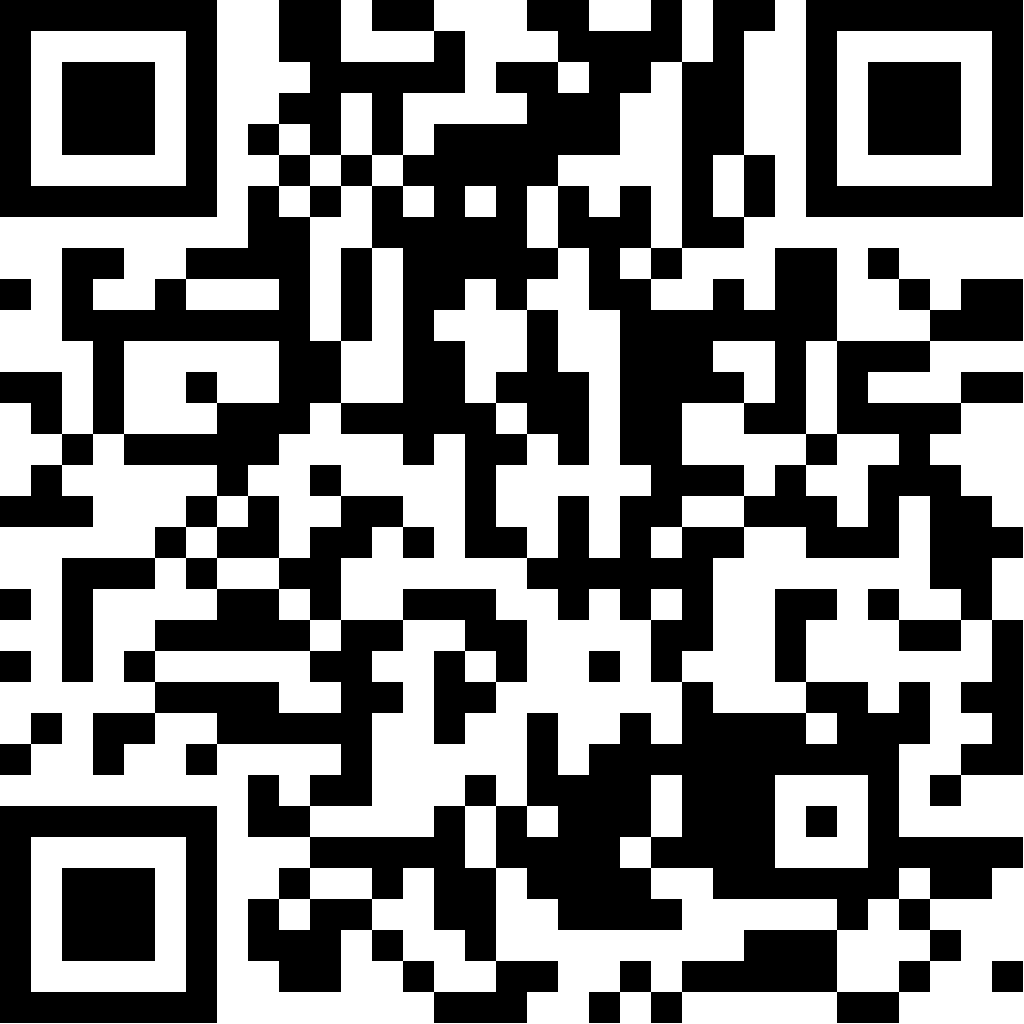 Первый тур олимпиады проводится в онлайн-формате, 
что позволит принять участие в олимпиаде всем заинтересованным старшеклассникам. Второй тур олимпиады позволит конкурсантам продемонстрировать свой уровень знаний в сфере информационных технологий, а также закрепить навык решения нестандартных задач. Главные причины участвовать во Всероссийской олимпиаде для школьников «Путь в IT»: доступность: для участия нужен только интернет: олимпиада проходит бесплатно в онлайн-формате, решать задачи можно с любого гаджета (компьютер, планшет, смартфон);знакомство с миром IT: в процессе решения задач происходит погружение в IT-индустрию, понимание чем на самом деле занимаются айтишники;развитие гибких навыков: прокачка креативности, логического и аналитического мышления – качеств, которые пригодятся в любой профессии в будущем;призы всем участникам: все участники, в зависимости от результатов, получат сертификат или диплом, а кроме этого, победители олимпиады смогут отправится в крупнейший детский лагерь страны «Смена»;повышение результатов на ОГЭ и ЕГЭ: знания, полученные на олимпиаде, помогут лучше подготовиться к экзаменам по математике и информатике.Вопросы об участии в мероприятии можно задать по электронной почте: tatyana.moiseeva@maximumtest.ru 